Hypatie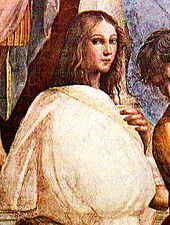 Nom de son père : Théon d’AlexandrieFonctions : mathématicienPériode de temps : 335-405Localité : Alexandrie, ÉgypteElle enseigne, elle vulgarise les écrits de ses prédecesseurs de façon brillante.3 prédecésseurs : Euclide Archimède Diophante Elle est considérée comme l’une des dernières savantes de la Grèce Antique5 phrases :Faites preuve de vigilanceVérifiez toutes les affirmationsEfforcez-vous de comprendre ce qui ne semble pas clairMême un maître peut se tromperSachez qu’il est toujours possible d’améliorer la pensée des plus grands